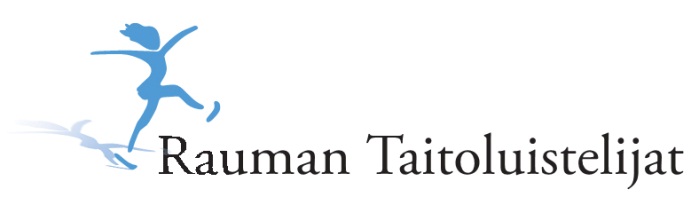 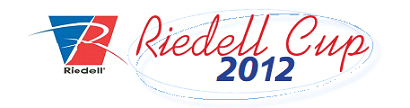 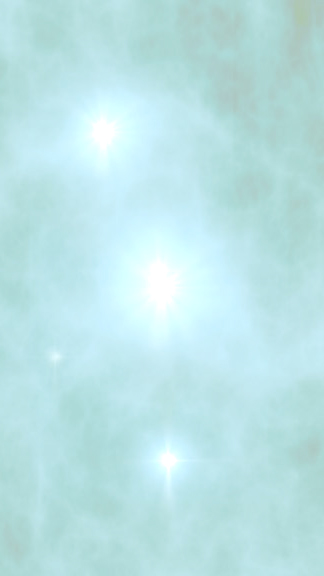 Riedell Cup 2012 InterClub Figure Skating CompetitionThe Figure Skating Club Rauman Taitoluistelijat ry., Finland, has a pleasure to invite your skaters to participate in the international Riedell Cup figure skating competition.Time:	February 10-12, 2012	(deadline for entries Jan 6, 2012)Organizer:Rauman Taitoluistelijat ry - Member of the Finnish Figure Skating Associationwww.raumantaitoluistelijat.fiVenue:Äijänsuo Ice ArenaNortamonkatu 23, 26100 Rauma, FINLANDCategories:ISU evaluation:Junior A girls born 1.7.1992 or later					 	SP/FSJunior B girls born 1.7.1992 – 30.6.1998					SP/FSNovice A girls born 1.7.1996 – 30.6.2001					SP/FSNovice B girls born 1.7.1996 or later						FSDebs A girls born 1.7.1998 or later						FSSprings A girls born 2000 or later						FSFinnish star evaluation:Debs B girls born 1999 or later							FSSprings B girls born 2000 or 2001						FSSprings B girls born 2002 or later						FSCubs born 2002 or later								FSChicks born 2003 or later								FSSee Annex A.Entries:All clubs and members of the National Figure Skating Federations associated with the ISU are invited to take part in the competition. Each invited club has the right to enter competitors in any category and class. The clubs are asked to list the skaters in the order in which they wish to be accepted to the competition. The Organizer reserves the right to limit the number of participants if the number is too high. If all competitors cannot be accepted to the competition, early entries will be given preference. The organizing club takes right to enter more competitors than the other clubs.To participate:Please fill in the enclosed entry form (Annex B) and return it to the Organizer by Thursday, January 6, 2012. It is highly unlikely that entries that are received after this deadline are accepted. Entries can be submitted by e-mail to the following address: competitions@raumantaitoluistelijat.fiThe Organizer will confirm the skaters accepted to the competition latest on January 13, 2012. Entry Fee: 45 € for Finnish star evaluation categories	60 € for ISU evaluation categories, FS only	75 € for ISU evaluation categories with both SP and FSThe entry fee must be paid by January 18, 2012. Pohjola Bank Rauma, Finland BIC (SWIFT) code OKOYFIHHIBAN: FI75 5630 0020 3000 80We kindly ask the clubs to make one payment transaction for all its participants. By paying the entry fee the club confirms the participation of its skaters to the competition. Please include the name of your club in the payment details.Entry fees are not refunded with the exception of cancellations verified by a medical certificate. In case a skater has been entered in the competition, but cannot participate, she or he can be replaced by another skater of the same club in the same category and class. DrawOn Thursday, February 2 at Rauma ice rink at 18.30. Results of the draw will be published on the web on February 3 at www.raumantaitoluistelijat.fi.Preliminary event schedule (subject to change):Fri., February 10:		Debs B			14.00 – 20.30		Chicks								Cubs			Sat., February 11:		Springs B older		8.00 – 20.00			Springs B younger						Springs A						Debs A						Novice A SP					Junior A SP					Junior B SPSun., February 12:		Novice A FS	8.30 – 19.00			Junior A FS					Junior B FS					Novice BAwarding: Three first standings of each category/class will be awarded. All other competitors receive a takeaway gift at the awarding ceremony. Practice: 	Practice ice is available for those competitors who have indicated in the Entry Form that they wish to participate to the practice ice. No music will be played during the practice ice time. Practice ice is available on Friday after all the categories (20.30 – 21.15) and on Saturday after all the categories (20.00 – 21.00). If however the competition runs behind the schedule, the Organizer takes the right to cancel or postpone the practice ice. Music:	Normal speed of CDs (no RW CDs). The music recordings must state the full name of the competitor, category and the name of the club and country.Judges:The organizer will invite the judges and other officials and pay their expenses. The names of the judges and the technical panel will be published on the website. Expenses:The Organizer cannot pay any expenses for the participants.Planned Program Content:Entries for ISU evaluation categories: please fill in the Annex C and return it by January 21 to the e-mail address: competitions@raumanurheilijat.fiAccommodation: Hotel Cumulus (about 400 m from the ice arena), Aittakarinkatu 9, 26100 Rauma 			tel. +358 2 837 821Room rates:	65 € per room for 1 person		´	74 € per room for 2 persons			20 € extra bed (only limited amount available)For other alternatives, please see www.visitrauma.fiProtests:Protest must be submitted to the Referee of the category latest immediately after the category. The protest fee is 15 €. The Referee’s decision is final. Liability:The Organizer accepts no liability for injury or damage sustained by competitors or officials.Competition Directors:	Katja Salminen	tel. +358 40 565 7120	Kirsimarja Saarinen tel. +358 40 704 3153	competitions@raumantaitoluistelijat.fiPlease do not hesitate to contact us for any additional information.We look forward to seeing you in Rauma, Finland!ANNEX ATECHNICAL DATA, MINIMUM REQUIREMENTS FOR A-SERIESSprings A, girls born 2000 or younger (ISU Evaluation)Free skating program, time max 2 min 30 seconds (+/- 10sec)Max 5 jump elements of which one must be Axel type of jump-max 2 jump combinations or jump sequences (only 1 combination may contain 3 jumps)-at least 3 of different type double jumps (all double jumps can be attempted)-each double jump can be repeated only once. If repeated, it must be in a jump sequence or jump combination.Max 3 different spins with different abbreviations-1 combination spin with min 8 rev, change of foot not compulsory-1 spin with one position without change of foot that can be started with a jump, min 5 rev- one spin with different abbreviation than the two first mentioned(one foot and 1 position spin with min. 5 rev. or combination and change of foot spin with min. 8 rev)Max one step sequence (straight-line, circular or serpentine)Spiral sequence with min. of 2 unsupported spirals (will be evaluated in transitions)Non-classified jumps are allowedFalling deduction is -0,5 points / fallDebs A, girls born 1.7.1998 or younger (ISU Evaluation)Free skating program, time 3.0 min (+/- 10 sec.) max 10 elementsMax 6 jump elements, one of which must be Axel type of jump- min 1 jump combination and max 3 jump combinations or jump sequences- each double or triple jump can be repeated only once. If repeated, it must be in a jump sequence or jump combination- 1 jump combination with 3 jumps allowed, other combinations with max two jumps- there should be 4 different double jumps in the programMax 3 different spins with different abbreviations-1 combination spin with min 8 revs, change of foot not compulsory-1 camel spin with only one change of foot and min. 4 revs per foot-1 layback and/or sideways leaning spin with min. 5 revs.Step sequence (circular, serpentine or straight-line)Non-classified jumps are allowedBonus: Each jump named 2A or triple jump, gives the skater a bonus. (+2,0 points/jump but max. +6,0 points)Novices A, girls born 1.7.1996 – 30.6.2001 (ISU Evaluation)Short program: max. 2 min 30 s Six elements- Single or double Axel - Double or triple jump with preceding steps or free skating movements - Jump combination (with two double jumps or one double and one triple jump), solo jumps cannot be repeated- Layback spin (sideways and/or backwards with min. 6 revolutions) - Spin combination with only one change of foot and at least one change of position min. 5 revs/foot - 1 step sequence (straight-line, circular or serpentine) Bonus: Each jump named 2A or triple jump, gives the skater a bonus. (+2,0 points/jump but max. +6,0 points/SP)Free skating program: 3 min +/- 10 s Max. 10 elements Max. 6 jump elements of which one must be Axel type of jump-There may be up to 3 jump combinations or sequences. Only one jump combination may contain 3 jumps.-Only two jumps with 2,5 or 3 revolutions can be repeated in a jump combination or sequence. Same jump with 2,5 or 3 revolutions can only be repeated once. Max. 3 spins of a different nature- One must be a spin combination with at least one change of position and min. 10 revs.- One must be a flying spin with only one position and no change of foot (min 6 revs.- One different kind of spin which has a different abbreviation than the two mentioned above. 1 step sequence (straight-line, circular or serpentine) Bonus: Each jump named 2A or triple jump, gives the skater a bonus of +2,0 points (max. +6,0 points/FS). Junior A, girls born 1.7.1992 or later (ISU evaluation)Requirements in accordance to the ISU rules. Short and free skating program.TECHNICAL DATA, MINIMUM RECOMMENDATIONS FOR B-SERIESChicks, girls and boys born 2003 or younger (Finnish star evaluation)Free skating program, time max 2 min- some single jumps, axel or double jumps not permitted- two different spins (at least 3 revs)Cubs, girls and boys born 2002 or younger (Finnish star evaluation)Free skating program, time max 2 min 30 secondsAll single jumps- axel (or attempt) and/or max one double jumpThree different spins (at least 4 revs / spin)Step sequence covering 1/2 of skating rinkTwo unsupported spiralsSprings B, girls born 2000 or younger (Finnish star evaluation)Free skating program, time max 2 min 30 seconds (+-10 s)Max 5 jump elements one of which must be Axel type of jump- each double jump can be repeated only once. If repeated, it must be in a jump sequence or jump combination- min one double jump but all double jumps can be attempted- max. two jump combinations or jump sequences- 1 jump combination with 3 jumps allowed, another combination with max two jumpsMax 3 different spins, all with different abbreviations- one combination spin with 8 revs, change of foot not compulsory- 1 one position/foot spin that can be started with a jump, min 5 rev- one spin with different abbreviation than the two first mentioned(one foot and 1 position spin with min. 5 rev. or combination and change of foot spin with min. 8 rev)Max 1 step sequence (straight-line, circular or serpentine)Min. two unsupported spirals Debs B, girls born 1998 or younger (Finnish star evaluation)Free skating program, time max 3 min 10 s, may contain at max the following 10 elementsMax. 6 jump elements one of which must be Axel type of jumpMax. three jump combinations or jump sequenceseach double jump can be repeated only once. If repeated, it must be in a jump sequence or jump combination1 jump combination with 3 jumps allowed, another combination with max two jumpsMax. 3 different spins, all with different abbreviations- one combination spin with 8 revs, change of foot not compulsory- 1 one position/foot spin that can be started with a jump, min 5 rev- one spin with different abbreviation than the two first mentioned(one foot and 1 position spin with min. 5 rev. or combination and change of foot spin with min. 8 rev)Step sequence (straight-line, circular or serpentine)Novices B, girls born 1.7.1996 or younger requirements (ISU Evaluation)Free skating program, time 3 min +/- 10 sec. Max 10 elements in any chosen orderMax 6 jump elements one of which must be Axel type of jump- at least 1 jump combination and max 3 jump combinations or jump sequences- each double or triple jump can be repeated only once. If repeated, it must be in a jump sequence or jump combination- 1 jump combination with 3 jumps allowed, other combinations with max two jumps- there should be 3 different types of double jumps in the programMax 3 different spins with different abbreviations- one combination spin with min 8 rev, change of foot not compulsory- one spin with one position without change of foot that can be started with a jump, min 5 rev- one spin with different abbreviation than the two first(one foot and 1 position spin with min. 5 rev. or combination and change of foot spin with min. 8 rev)Step sequence (straight-line, circular or serpentine)Junior B ladies requirements (ISU Evaluation)Short program, time max 2 min 50 sec- Axel or double Axel- double jump from connecting steps or free skating movements- one jump combination (double-double, solo jumps cannot be repeated- flying spin, min 6 rev- layback and/or sideways leaning spin, min 6 rev- comb. spin with three basic positions and only one change of foot, min. 5 rev on each foot- step sequence (straight-line, circular or serpentine)Free skating program, time max 3 min 40 seconds, max 11 elementsMaximum of 7 jump elements one of which must be Axel type of jump- at least 1 jump combination and max 3 jump combinations or jump sequences- only two triple (or >) jumps can be repeated in a jump sequence or jump combination - each double or triple jump can be repeated only once. If it is repeated, it must be in a jump sequence or jump combination.Max three (3) different spins with different abbreviations- one combination spin with total min 10 rev, change of foot not compulsory- one spin with one position without change of foot that can be started with a jump, min 5 rev- one spin with different abbreviation than the two first1 step sequence (straight-line, circular or serpentine) 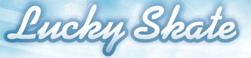 